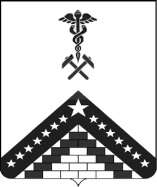 Отчет о деятельности Контрольно-счетной палатымуниципального образования Гулькевичский район за 2016 год.Настоящий отчёт подготовлен во исполнение статьи 20 Положения о Контрольно-счётной палате муниципального образования Гулькевичский район, утвержденного решением 27 сессии V созыва Совета муниципального образования Гулькевичский район от 16 декабря 2011 года № 6 и содержит информацию о деятельности Контрольно-счётной палаты муниципального образования Гулькевичский район, результатах проведённых экспертно-аналитических и контрольных мероприятий, вытекающих из них выводах, рекомендациях и предложениях.Деятельность Контрольно-счетной палаты в отчётном периоде осуществлялась исходя из основных направлений экспертно-аналитической, контрольно-ревизионной и текущей деятельности в соответствии с планом работы на 2016 год, который разрабатывает и утверждает самостоятельно, в соответствии с Положением «О Контрольно-счётной палате муниципального образования Гулькевичский район», в рамках существующих стандартов внешнего муниципального финансового контроля. План работы дополняется тематическими проверками, проводимыми в соответствии с планом работы Контрольно-счётной палаты. В процессе реализации поставленных задач, Контрольно-счётная палата осуществляет контрольно-ревизионную, экспертно-аналитическую, информационную и иные виды деятельности, обеспечивает единую систему контроля исполнения местного бюджета проведением комплекса мероприятий, осуществляемых в рамках предварительного, оперативного и последующего контроля. Контрольно-счётная палата как контрольный орган представительной власти проводит проверку формирования и исполнения бюджета района, бюджетов поселений Гулькевичского района. Основными задачами, поставленными перед Контрольно-счетной палатой является контроль исполнения местного бюджета, соблюдение установленного порядка подготовки и рассмотрения проекта местного бюджета, отчета о его исполнении, а также организации и осуществления контроля за законностью, эффективностью и экономностью использования средств бюджета муниципального образования, а так же средств, получаемых бюджетом муниципального образования Гулькевичский район из иных источников, предусмотренных законодательством. Экспертно-аналитическая работа в рамках предварительного контроля – одна из форм контроля, которая позволяет на стадии формирования проектов муниципальных правовых актов корректировать их с точки зрения законности, целесообразности и эффективности использования бюджетных средств и муниципальной собственности. Реализуя функцию экспертно-аналитической деятельности, в текущем году проведена работа по внешней проверке годового отчета за 2015 год об исполнении бюджета и экспертиза проекта бюджета муниципального образования Гулькевичский район на 2016 год.В соответствии с Соглашениями о передаче контрольно-счетной палате полномочий контрольно-счетных органов поселений по осуществлению внешнего муниципального контроля, в 2016 году подготовлено 15 Заключений по внешней проверке годовых отчетов об исполнении бюджетов муниципальных образований за 2015 год. Кроме этого, Контрольно-счетной палатой проведено 15 экспертиз на проекты бюджетов городских и сельских поселений на 2017 год. Всего подготовлено 32 заключения на годовые отчеты об исполнении бюджетов, экспертные заключения на проекты бюджетов.Проведена экспертиза муниципальных программ района и поселений, подготовлено 151 заключение.Анализ и подготовка заключений проводилась на основе анализа отчетов, иных документов и материалов, поступающих в Контрольно-счетную палату, осуществлялся предварительный, и последующий контроль по отдельным разделам, статьям местного бюджета.В установленном порядке  заключения доведены до сведения Советов и глав поселений. Таким образом, контрольно-счетной палатой в 2016 году в полном объеме исполнены полномочия по внешнему финансовому контролю в отношении бюджетов поселений, соответствующие объемы трансфертов поступили в бюджет района в полном объеме. Контрольно-счетной палатой проведено 10 контрольно-ревизионных мероприятий.Объектами контрольных мероприятий стали 12 муниципальных учреждений  Гулькевичского района, 1 орган местного самоуправления поселения Гулькевичского района. В процессе осуществления контрольно-ревизионных мероприятий объем проверенных бюджетных средств составил в сумме 270 365,8 тыс. рублей.Контрольно-ревизионные мероприятия показали, что в основном средства краевого и местных бюджетов используются бюджетополучателями на законных основаниях, эффективно и по целевому назначению.Вместе с тем проверки, проведенные контрольно-счетной палатой в 2016 году, выявили различные нарушения и недостатки в финансово-бюджетной сфере, установлены различные нарушения и недостатки в бюджетной отчетности и бухгалтерском учете на общую сумму  19 525,7 тыс.рублей.Среди выявленных финансово-бюджетных нарушений и недостатков наибольшее значение имеют нарушения в использовании государственной и муниципальной собственности, которые в 2015 году составили 16 955,0 тыс.рублей, установленные при проведении проверки эффективности использования муниципального имущества, переданного в оперативное управление МБУЗ «ЦРБ Гулькевичского района». Это нарушения гражданского законодательства в части регистрации прав на объекты недвижимости находящиеся в муниципальной собственности.При проведении проверки формирования показателей муниципального задания на оказание муниципальных услуг и финансового обеспечения его выполнения, проверка расходования средств бюджета МО Гулькевичский район МБУ ДО Центр развития творчества детей и юношества МО Гулькевичский район установлено фиктивное трудоустройство, нанесен вред муниципальному бюджету в сумме 1 282,3 тыс. рублей. Акт проверки направлен  в Прокуратуру Гулькевичского района, материалы переданы в следственный отдел по Гулькевичскому району. Руководитель учреждения уволена в связи с злоупотреблением должностными полномочиями. Решением Гулькевичского районного суда бывший руководитель учреждения признан виновным, с возмещением материального ущерба в бюджет муниципального образования Гулькевичский район в сумме 1 063,9 тыс. рублей, наказание штраф в доход государства в сумме 100,0 тыс. рублей.Проверка целевого и эффективного использования бюджетных средств выделенных на реализацию муниципальной программы МО Гулькевичский район «Доступная среда» показала, что не используются по назначению комплекты беспроводной аппаратуры для формирования полной слуховой среды в сумме 755,4 тыс. рублей, так как, по данным управления образования администрации муниципального образования Гулькевичский район дети-инвалиды по слуху в в списочном составе не значатся. Таким образом, не соблюден принцип эффективности использования бюджетных средств, установленный статьей 34 БК РФ.Так же в проверенных муниципальных учреждениях имеются нарушения и недостатки в учете и бюджетной отчетности, нарушение требований Федерального закона от 6 декабря 2011 года № 402-ФЗ «О бухгалтерском учете», инструкций Минфина РФ по бюджетному и бухгалтерскому учету.В целях устранения выявленных нарушений и предотвращения в дальнейшем незаконного, нецелевого и неэффективного расходования бюджетных средств Контрольно-счетной палатой принимались меры, предусмотренные законодательством. В соответствии с Положением руководителям проверенных  учреждений  внесены представления об устранении нарушений бюджетного законодательства.Все акты контрольно-ревизионных проверок, согласно заключенного соглашения, направлялись в прокуратуру района для дачи правовой оценки выявленным нарушениям. В рамках проведения аудита эффективности закупок, товаров, работ, услуг для муниципальных нужд, в 2016 году проведены четыре тематические проверки. Количество проверенных объектов 144, объем проверенных средств на осуществление закупок составил в сумме 170 783,6 тыс. рублей, выявлены отклонения, замечания и недостатки на сумму 1 278,2 тыс. рублей.Аудит эффективности закупок, товаров, работ, услуг для муниципальных нужд в отчетном периоде проводился в соответствии со ст. 98 Федерального закона РФ от 05.04.2013 № 44-ФЗ «О контрактной системе в сфере закупок товаров, работ, услуг для обеспечения государственных и муниципальных нужд».В соответствии с ч. 4 ст. 98 Федерального закона № 44-ФЗ, аудит в сфере закупок, проведенный контрольно-счетной палатой, обобщает результаты осуществления деятельности, в том числе устанавливает причины выявленных отклонений, нарушений и недостатков. Подготавливает предложения, направленные на их устранение и на совершенствование контрактной системы в сфере закупок, систематизирует информацию о реализации указанных предложений и размещают в единой информационной системе обобщенную информацию о таких результатах.Все проверки и обследования Контрольно-счетной палаты были ориентированы на оказание практической помощи в части правильного ведения бухгалтерского учета, бюджетной отчетности, соблюдения требований федеральных, краевых и муниципальных нормативных правовых актов при использовании муниципального имущества.Все запланированные мероприятия исполнены в полном объёме. В результате проведён комплекс контрольных и экспертно-аналитических мероприятий, которые позволили оценить действенность мер, принимаемых органами местного самоуправления по эффективному использованию муниципальных и иных ресурсов.В отчетном периоде осуществлялось текущее планирование деятельности Контрольно-счетной палаты в 2016 году, утвержден план работы на 2017 год.Информация о деятельности Контрольно-счетной палаты размещается на официальном сайте. В целях информационного обеспечения деятельности в 2016 году осуществлялось наполнение разделов Контрольно-счетной палаты муниципального образования Гулькевичский район.Деятельность Контрольно-счетной палаты в 2017 году также будет направлена на повышение эффективности и качества контрольных и экспертно-аналитических мероприятий путем использования новых форм и методов контроля и анализа, в том числе аудита эффективности использования муниципальных ресурсов, как одного из приоритетных направлений контрольной и экспертно-аналитической работы, что в конечном итоге будет способствовать эффективному (результативному) использованию средств бюджета муниципального образования Гулькевичский район.Приложение к отчету:Реестр мероприятий проведенных Контрольно-счетной палатой МО Гулькевичский район в 2016 году на 6л.Председатель Контрольно-счетной палатымуниципального образования Гулькевичский район                    Е.Т.НабиулинаКОНТРОЛЬНО-СЧЕТНАЯ ПАЛАТАМУНИЦИПАЛЬНОГО ОБРАЗОВАНИЯ ГУЛЬКЕВИЧСКИЙ РАЙОНКОНТРОЛЬНО-СЧЕТНАЯ ПАЛАТАМУНИЦИПАЛЬНОГО ОБРАЗОВАНИЯ ГУЛЬКЕВИЧСКИЙ РАЙОН352190,     Краснодарский край, г. Гулькевичи, ул. Сов    ул.Советская, 14                         Тел/факс: (86160) 3-29-45                          ksp-gulkevichi@yandex.ru